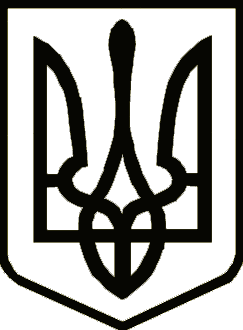 Україна ТЕРЕХІВСЬКА СІЛЬСЬКА РАДА ЧЕРНІГІВСЬКОГО РАЙОНУЧЕРНІГІВСЬКОЇ ОБЛАСТІ   Р І Ш Е Н Н Я  (тридцята сесія сьомого скликання)  12.12.2018  року	 с. Терехівка   Про затвердження плану діяльності з підготовки проектів регуляторних актів на 2019 рікВідповідно до статей 7, 13, 32  Закону України «Про засади державної регуляторної політики у сфері господарської діяльності», керуючись статтями 25, 26, 59 Закону України “Про місцеве самоврядування в Україні”,  з метою дотримання державної регуляторної політики та планування регуляторної діяльності сільської ради у 2019 році, Терехівська сільська рада  Чернігівського району Чернігівської області  ВИРІШИЛА :Затвердити план діяльності з підготовки проектів регуляторних актів на 2019 рік (додаток 1).Секретарю сільської ради Матюсі С.В. оприлюднити дане рішення на інформаційному стенді в приміщенні сільської ради та на офіційному веб-сайті Чернігівської районної ради.Контроль за виконанням цього рішення покласти на постійну комісію з питань бюджету, комунальної власності та соціально-економічного розвитку села.Додаток 1до рішення 30 сесії 7 скл. Терехівської сільської ради  “12” грудня 2018 року“Про затвердження плану діяльності з підготовки проектів регуляторних актів на 2019 рік”План діяльності з підготовки проектів
регуляторних актів на 2019 рікСільський голова М.А.Білоус№з/пВид проектуНазва проекту Ціль прийняттяСтрок підготовки Розробник проектуПримітки1Рішення сесіїПро встановлення місцевих податків на території Терехівської сільської ради на 2020 рік»Збільшення надходження коштів до місцевого бюджету ІІ квартал 2019 року Виконком Терехівської сільської ради2.Рішення сесіїПро встановлення податку на 
нерухоме майно, відмінне від земельної ділянки,  на території Терехівської сільської ради на 2020 рікЗбільшення надходження коштів до місцевого бюджетуІІ квартал 2019 рокуВиконком Терехівської сільської ради3.Рішення сесіїПро встановлення плати за землю на території Терехівської сільської ради  на 2020 рікЗбільшення надходження коштів до місцевого бюджетуІІ квартал 2019 рокуВиконком Терехівської сільської ради4.Рішення сесіїПро встановлення  єдиного податку на території Терехівської сільської ради на 2020 рікЗбільшення надходження коштів до місцевого бюджетуІІ квартал 2019 рокуВиконком Терехівської сільської радиСільський головаМ.А.Білоус